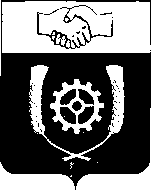 РОССИЙСКАЯ ФЕДЕРАЦИЯ                                  АДМИНИСТРАЦИЯМУНИЦИПАЛЬНОГО РАЙОНА            КЛЯВЛИНСКИЙ          Самарской области        ПОСТАНОВЛЕНИЕ         16.07.2021г. № 271  О внесении изменений в  постановление администрации муниципального района Клявлинский Самарской области от 10.12.2020 г. № 535 «Об утверждении Административного регламента предоставления муниципальной услуги «Выдача разрешений на строительство при осуществлении строительства, реконструкции объектов капитального строительства, в отношении проектной документации которых экспертиза не проводится в соответствии с Градостроительным кодексом Российской Федерации, на территории муниципального района Клявлинский Самарской области» В соответствии с Федеральным законом от 27.07.2010 г. № 210-ФЗ «Об организации предоставления государственных и муниципальных услуг», постановлением администрации муниципального района Клявлинский от 20.06.2019 г. № 221 «Об утверждении Порядка разработки и утверждения административных регламентов предоставления муниципальных услуг», в целях приведения нормативно – правовой базы муниципального района Клявлинский Самарской области в соответствие действующему законодательству Администрация муниципального района Клявлинский, ПОСТАНОВЛЯЕТ:1. Внести в постановление администрации муниципального района Клявлинский Самарской области от 10.12.2020 г. № 535 «Об утверждении Административного регламента предоставления муниципальной услуги «Выдача разрешений на строительство при осуществлении строительства, реконструкции объектов капитального строительства, в отношении проектной документации которых экспертиза не проводится в соответствии с Градостроительным кодексом Российской Федерации, на территории муниципального района Клявлинский Самарской области»  следующие изменения:1.1. В Административном регламенте предоставления муниципальной услуги «Выдача разрешений на строительство при осуществлении строительства, реконструкции объектов капитального строительства, в отношении проектной документации которых экспертиза не проводится в соответствии с Градостроительным кодексом Российской Федерации, на территории муниципального района Клявлинский Самарской области:1.1.1. Пункты 2.6., 2.7., 2.8. изложить в следующей редакции соответственно:«2.6. Для получения муниципальной услуги в части выдачи разрешения на строительство заявитель самостоятельно представляет, в том числе посредством Единого портала государственных и муниципальных услуг (функций), Портала государственных и муниципальных услуг (функций) Самарской области или в МФЦ, следующие документы:1) заявление о выдаче разрешения на строительство (далее – заявление) по форме согласно Приложению № 1 к настоящему Административному регламенту;2) документ, удостоверяющий личность заявителя (представителя заявителя);3) документ, подтверждающий полномочия представителя заявителя действовать от имени заявителя (в случае обращения за предоставлением муниципальной услуги представителя заявителя);4) правоустанавливающие документы на земельный участок, в том числе соглашение об установлении сервитута, решение об установлении публичного сервитута, если указанные документы (их копии или сведения, содержащиеся в них) отсутствуют в Едином государственном реестре недвижимости;5) результаты инженерных изысканий и следующие материалы, содержащиеся в утвержденной в соответствии с частью 15 статьи 48 Градостроительного кодекса Российской Федерации проектной документации:а) пояснительная записка;б) схема планировочной организации земельного участка, выполненная в соответствии с информацией, указанной в градостроительном плане земельного участка, а в случае подготовки проектной документации применительно к линейным объектам проект полосы отвода, выполненный в соответствии с проектом планировки территории (за исключением случаев, при которых для строительства, реконструкции линейного объекта не требуется подготовка документации по планировке территории);в) разделы, содержащие архитектурные и конструктивные решения, а также решения и мероприятия, направленные на обеспечение доступа инвалидов к объекту капитального строительства (в случае подготовки проектной документации применительно к объектам здравоохранения, образования, культуры, отдыха, спорта и иным объектам социально-культурного и коммунально-бытового назначения, объектам транспорта, торговли, общественного питания, объектам делового, административного, финансового, религиозного назначения, объектам жилищного фонда);г) проект организации строительства объекта капитального строительства (включая проект организации работ по сносу объектов капитального строительства, их частей в случае необходимости сноса объектов капитального строительства, их частей для строительства, реконструкции других объектов капитального строительства);6) согласие всех правообладателей объекта капитального строительства в случае реконструкции такого объекта;7) документы, предусмотренные законодательством Российской Федерации об объектах культурного наследия, в случае, если при проведении работ по сохранению объекта культурного наследия затрагиваются конструктивные и другие характеристики надежности и безопасности такого объекта.2.7. Для получения муниципальной услуги в части внесения изменений в разрешение на строительство (в том числе в связи с необходимостью продления срока действия разрешения на строительство) заявитель самостоятельно представляет, в том числе посредством Единого портала государственных и муниципальных услуг (функций), Портала государственных и муниципальных услуг (функций) Самарской области или в МФЦ, следующие документы:1) заявление о внесении изменений в разрешение на строительство, в том числе в связи с необходимостью продления срока действия разрешения на строительство, по форме согласно Приложению № 2 к настоящему Административному регламенту;2) документ, удостоверяющий личность заявителя (представителя заявителя);3) документ, подтверждающий полномочия представителя заявителя действовать от имени заявителя (в случае обращения за предоставлением муниципальной услуги представителя заявителя);4) правоустанавливающие документы на земельный участок, в том числе соглашение об установлении сервитута, решение об установлении публичного сервитута, если указанные документы (их копии или сведения, содержащиеся в них) отсутствуют в Едином государственном реестре недвижимости;5) документы, предусмотренные пунктом 2.6 настоящего Административного регламента, в случае поступления заявления застройщика о внесении изменений в разрешение на строительство, кроме заявления о внесении изменений в разрешение на строительство исключительно в связи с продлением срока действия такого разрешения;6) уведомление о переходе к заявителю прав на земельный участок, об образовании земельного участка по форме согласно Приложению №3  к настоящему Административному регламенту, содержащее реквизиты:а) правоустанавливающих документов на земельные участки в случае, указанном в части 21.5 статьи 51 Градостроительного кодекса Российской Федерации;б) решения об образовании земельных участков в случаях, предусмотренных частями 21.6 и 21.7 статьи 51 Градостроительного кодекса Российской Федерации, если в соответствии с земельным законодательством решение об образовании земельного участка принимает исполнительный орган государственной власти или орган местного самоуправления;в) градостроительного плана земельного участка, на котором планируется осуществить строительство, реконструкцию объекта капитального строительства в случае, предусмотренном частью 21.7 статьи 51 Градостроительного кодекса Российской Федерации.2.8.Документами и информацией, необходимыми в соответствии с нормативными правовыми актами для предоставления муниципальной услуги в части выдачи разрешения на строительство, которые находятся в распоряжении иных органов и организаций, и запрашиваются администрацией в органах (организациях), в распоряжении которых они находятся, если заявитель не представил такие документы и информацию самостоятельно, являются:1) правоустанавливающие документы на земельный участок, в том числе соглашение об установлении сервитута, решение об установлении публичного сервитута (их копии или сведения, содержащиеся в них) имеются в Едином государственном реестре недвижимости, а также схема расположения земельного участка или земельных участков на кадастровом плане территории, на основании которой был образован указанный земельный участок и выдан градостроительный план земельного участка в случае, предусмотренном частью 1.1 статьи 57.3 Градостроительного кодекса Российской Федерации;2) градостроительный план земельного участка, выданный не ранее чем за три года до дня представления заявления на получение разрешения на строительство, или в случае выдачи разрешения на строительство линейного объекта реквизиты проекта планировки территории и проекта межевания территории (за исключением случаев, при которых для строительства, реконструкции линейного объекта не требуется подготовка документации по планировке территории), реквизиты проекта планировки территории в случае выдачи разрешения на строительство линейного объекта, для размещения которого не требуется образование земельного участка;3) разрешение на отклонение от предельных параметров разрешенного строительства, реконструкции объекта капитального строительства (в случае, если застройщику было предоставлено такое разрешение в соответствии со статьей 40 Градостроительного кодекса Российской Федерации);4) копия решения об установлении или изменении зоны с особыми условиями использования территории в случае строительства объекта капитального строительства, в связи с размещением которого в соответствии с законодательством Российской Федерации подлежит установлению зона с особыми условиями использования территории, или в случае реконструкции объекта капитального строительства, в результате которой в отношении реконструированного объекта подлежит установлению зона с особыми условиями использования территории или ранее установленная зона с особыми условиями использования территории подлежит изменению (данный пункт применяется с 01.01.2022);5) копия договора о развитии застроенной территории или договора о комплексном развитии территории в случае, если строительство, реконструкцию объектов капитального строительства планируется осуществлять в границах территории, в отношении которой органом местного самоуправления принято решение о развитии застроенной территории или решение о комплексном развитии территории по инициативе органа местного самоуправления, за исключением случая принятия решения о самостоятельном осуществлении комплексного развития территории.»1.1.2. После пункта 2.8 дополнить пунктом 2.8.1. в следующей редакции:«2.8.1. Документами и информацией, необходимыми в соответствии с нормативными правовыми актами для предоставления муниципальной услуги в части внесения изменений в разрешение на строительство (в том числе в связи с необходимостью продления срока действия разрешения на строительство), которые находятся в распоряжении иных органов и организаций, и запрашиваются администрацией в органах (организациях), в распоряжении которых они находятся, если заявитель не представил такие документы и информацию самостоятельно, являются:1) правоустанавливающие документы на земельный участок, в том числе соглашение об установлении сервитута, решение об установлении публичного сервитута, если указанные документы (их копии или сведения, содержащиеся в них) имеются в Едином государственном реестре недвижимости;2) разрешение на строительство;3) решение об образовании земельных участков в случаях, предусмотренных частями 21.6 и 21.7 статьи 51 Градостроительного кодекса Российской Федерации, если в соответствии с земельным законодательством решение об образовании земельного участка принимает исполнительный орган государственной власти или орган местного самоуправления;4) градостроительный план земельного участка, на котором планируется осуществить строительство, реконструкцию объекта капитального строительства в случае, предусмотренном частью 21.7 статьи 51 Градостроительного кодекса Российской Федерации;5) документы, предусмотренные пунктами 2.6, 2.7 настоящего Административного регламента, в случае поступления заявления застройщика о внесении изменений в разрешение на строительство, кроме заявления о внесении изменений в разрешение на строительство исключительно в связи с продлением срока действия такого разрешения;6) информация о выявленном в рамках государственного строительного надзора, государственного земельного надзора или муниципального земельного контроля факте отсутствия начатых работ по строительству, реконструкции на день подачи заявления о внесении изменений в разрешение на строительство в связи с продлением срока действия такого разрешения или информация органа государственного строительного надзора об отсутствии извещения о начале данных работ, если направление такого извещения является обязательным в соответствии с требованиями части 5 статьи 52 Градостроительного кодекса Российской Федерации, в случае, если внесение изменений в разрешение на строительство связано с продлением срока действия разрешения на строительство.»;1.1.3. Абзац 5 подпункта 4 пункта 3.27.3 изложить в следующей редакции:«В течение 10 рабочих дней со дня выдачи разрешения на  строительство обеспечивает размещение в государственной информационной системе обеспечения градостроительной деятельности сведений, документов, материалов, указанных в пунктах 3, 3.1, 3.2, 3.3, 5, 6 части 5 статьи 56 Градостроительного кодекса Российской Федерации.»;1.1.4. Пункт 3.28 дополнить подпунктом 4 в следующей редакции;«4) в течение 10 рабочих дней со дня внесения изменений в  разрешение на  строительство обеспечивает его размещение в государственной информационной системе обеспечения градостроительной деятельности.».2. Опубликовать настоящее постановление в районной газете «Знамя Родины» и разместить его на официальном сайте администрации муниципального района Клявлинский в информационно-телекоммуникационной сети «Интернет» 3. Настоящее Постановление вступает в силу после его официального опубликования.4. Контроль за выполнением настоящего постановления возложить на начальника отдела архитектуры и градостроительства администрации муниципального района Клявлинский Самарской области Иванова Е.А.Согласовано Начальник  юридического отдела                                 Г.В. Князева      ФроловаИВ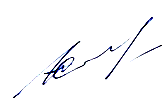 Глава муниципального района Клявлинский                                      И.Н. Соловьев 